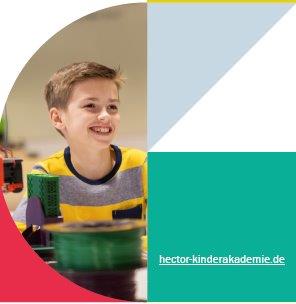 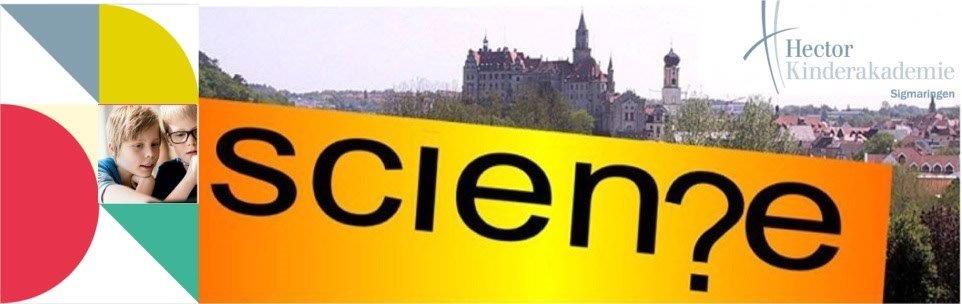 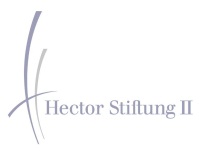 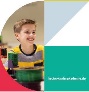 Nr.Kurs oder Kurs-Nr.ReferentDatumUnterschrift